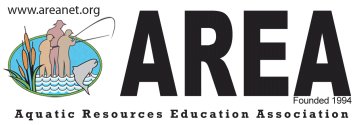 Please complete the appropriate form and return to greg.akins@tpwd.texas.gov Nominations are due June 1, 2020Outstanding Aquatic EducatorRecognizes a member’s effort in the area of increasing public appreciation for, and understanding of, the values of aquatic resources and is a leader in providing/promoting angler education and fishing opportunities to diverse audiences in a fun, energetic and enthusiastic manner.  Submit the following:For the past two years (2018-2019), please describe the nominee’s involvement in aquatic resource education. Submit supporting images or video links. Use brief bullet point statements to describe specific Action > Result > Impact. Remember to include statistics/numbers where applicable, to support each of the following criterion:Is this person a member of AREA? Yes / NoIs this person an advocate of AREA, promoting AREA core values?Does this person offer high quality programs that are inclusive, and reach a variety of audiences (novice and expert anglers) in different settings? Does this person use engaging and fun activities in their presentations, classes and events?Does this person demonstrate passion, sincerity and ethical qualities?Does this person promote environmental appreciation?Does this person provide advice and leadership (mentor) to other educators?Does this person continually strive to increase their knowledge and aquatic education skills?Does this person use creativity and innovation to accomplish goals? Is this persons enthusiasm contagious when providing/promoting angler education?Nominator Information: Please print or type.Nominator Information: Please print or type.Name and Title: Phone (include area code and ext.): (     )        ext.:     Organization and Address:Email Address:Nominee Information: Please print or type.Nominee Information: Please print or type.Award: Outstanding Aquatic Educator Award: Outstanding Aquatic Educator Name and Title: Phone (include area code and ext.): (     )        ext.:     Organization and Address:Email Address:Action: Result:Impact: Action: Result:Impact: Action: Result:Impact: Action: Result:Impact: Action: Result:Impact: Action: Result:Impact: Action: Result:Impact: Action: Result:Impact: Action: Result:	Impact: 